FOTO DOKUMENTASI KEGIATAN PENELITIANGambar. 01 Siswa pada saat mengerjakan Tes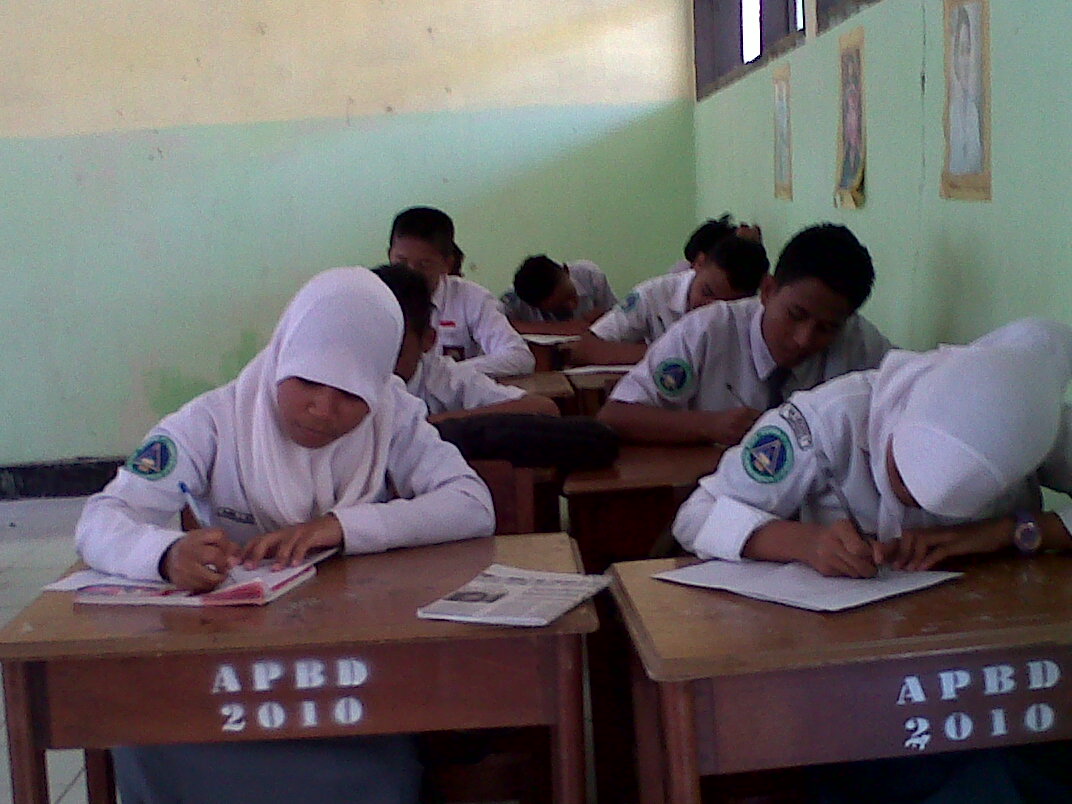 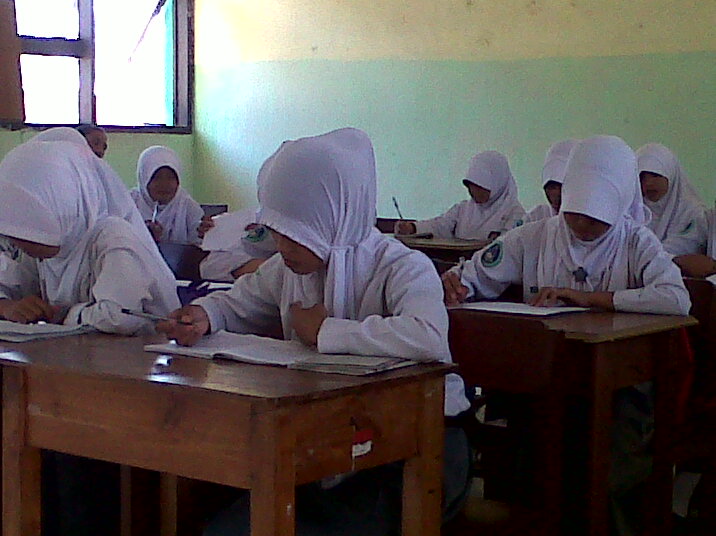 Gambar. 02 Siswa pada saat mengerjakan Tes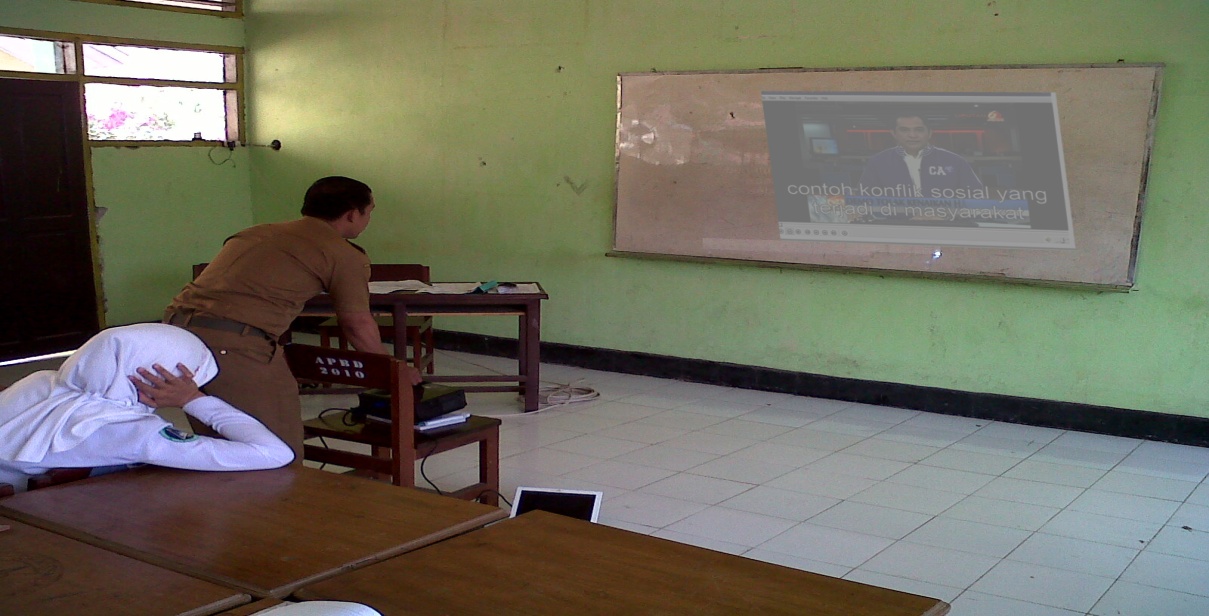 Gambar. 03 Guru menyiapkan media audio visual yang akan diajarkan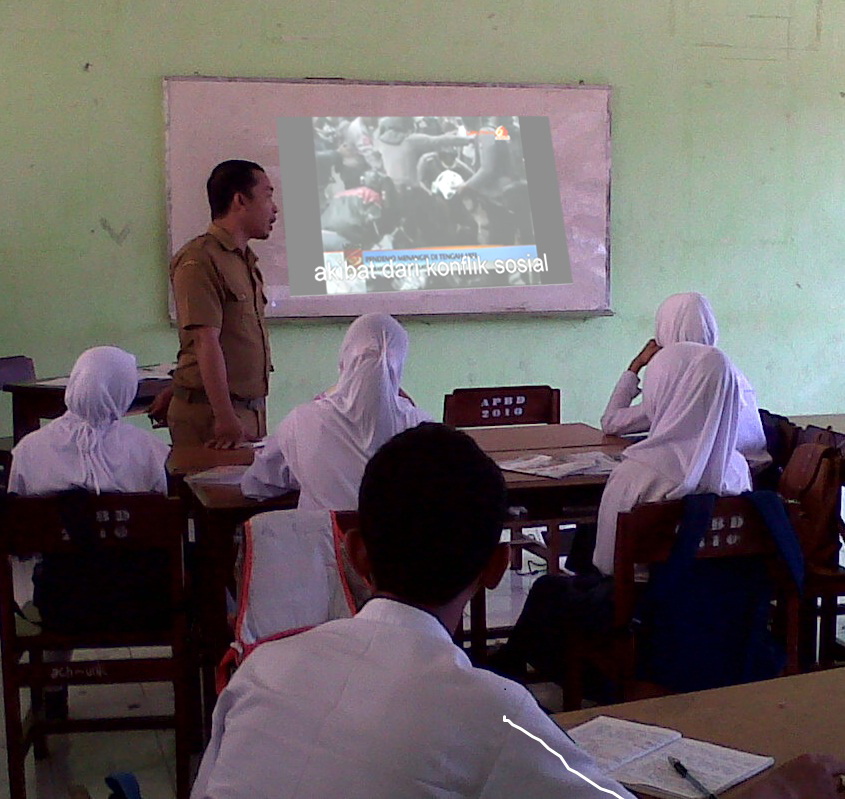 Gambar. 04 Guru menjelaskan materi pembelajaran sesuai dengan media audio visual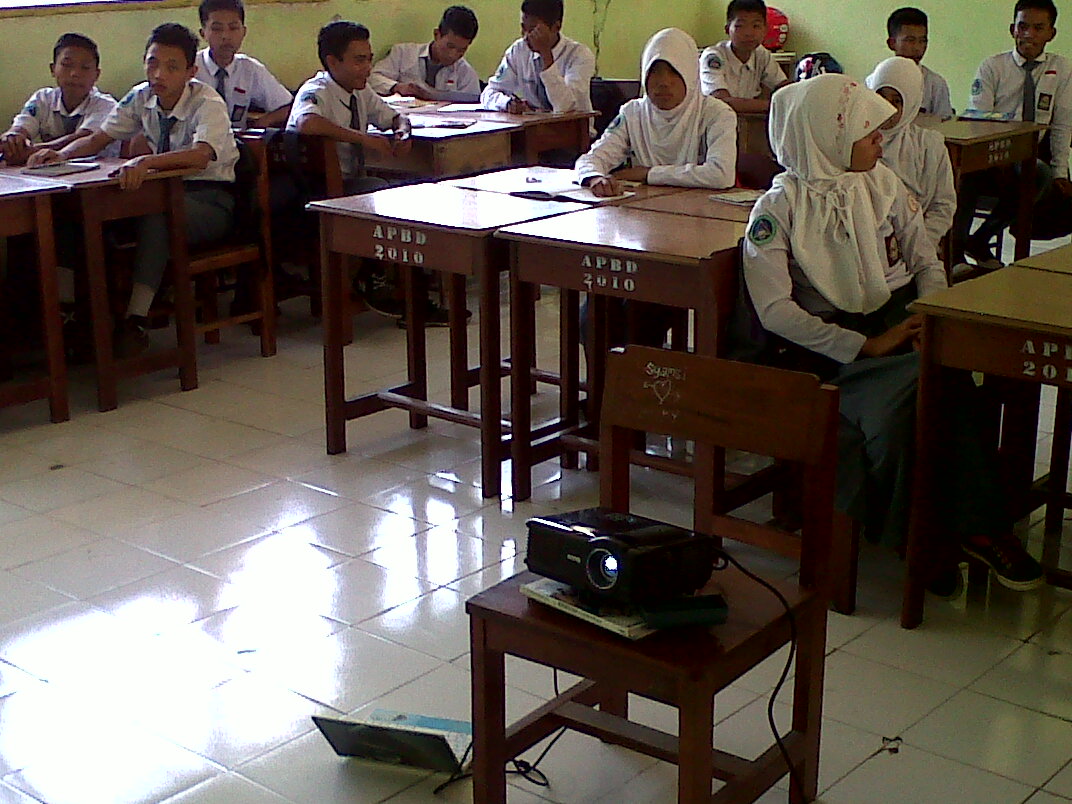 Gambar. 05 Siswa memperhatikan media audio visual sambil mendengarkan arahan guru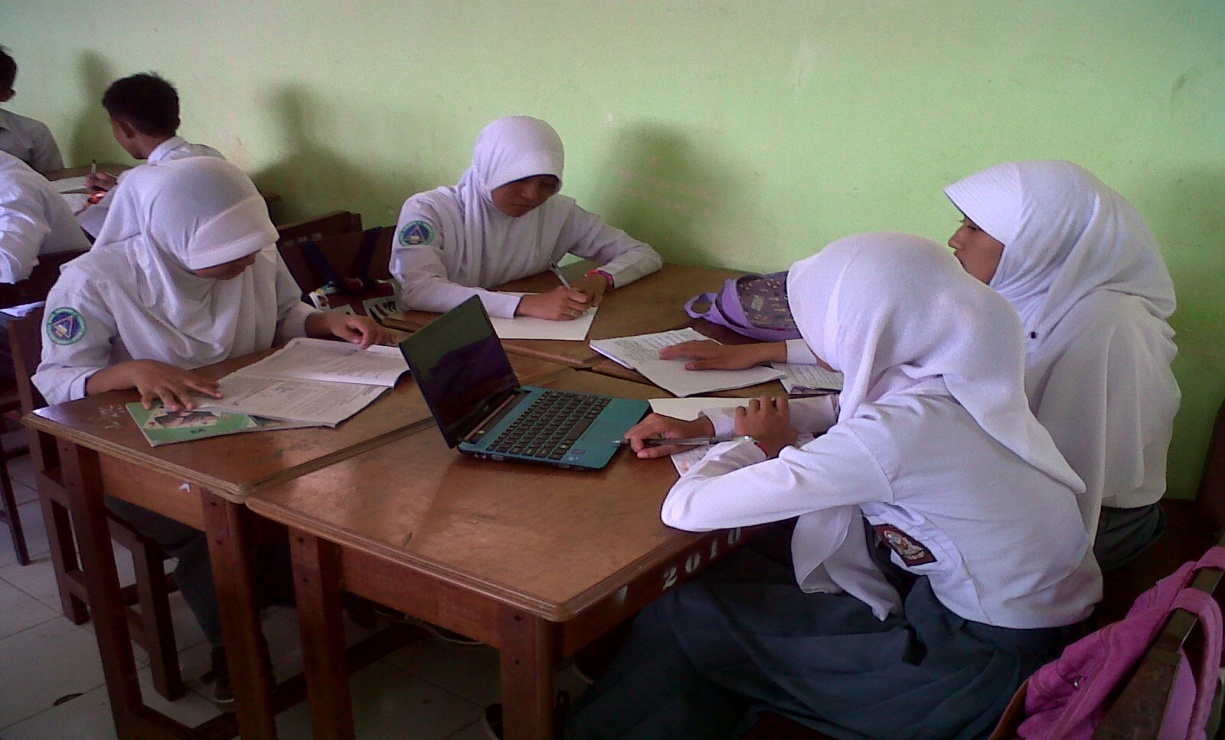 Gambar. 06 Siswa bersama-sama mendiskusikan materi pembelajaran setelah melihat media audio visual